Makerspace Coordinator Occupations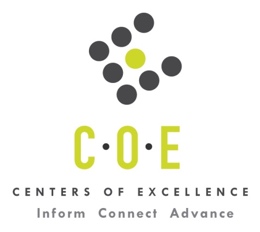 Labor Market Information ReportPrepared by the San Francisco Bay Center of Excellence for Labor Market ResearchMarch 2018RecommendationThe LMI application for this occupational cluster notes that “the goal of the Makerspace Coordinator Certificate is to prepare individuals to create, manage, or become employed in makerspaces or fabrication laboratories in school, community center, and library environments. Current libraries, community centers, and schools are in dire need of trained, qualified adults to supervise, maintain, and create makerspaces or fabrication laboratories to build 21st century skills of critical thinking, problem-solving, creativity and imagination, and collaboration and teamwork.”Because “Makerspaces” are an emerging program area at community colleges, at this time it is difficult to determine the actual demand for this position, as well as the number of students who are being trained to fill Makerspace Coordinator positions, from our current data sources.  Based on available data for the SOC codes selected that do not require a Bachelor’s degree and teaching credential, there are 848 annual openings in the Bay Region and 314 in Silicon Valley. Because at least two and perhaps three of the occupations selected (CTE Teachers, Middle School; CTE Teachers, Secondary School; and Education, Training and Library Workers, All Other) require a Bachelor’s degree and a teaching credential that can only be granted by a four year institution, the demand/annual openings for these three occupations have been excluded from the calculation for demand.However, since the program appears to target incumbent workers employed as teachers and library workers, then the number of currently employed workers in the occupational cluster selected should also be considered. In 2017 there were over 10,900 workers employed in the region and about 3,500 in the Silicon Valley sub-region.  Since Makerspaces are an emerging program area, it is difficult to do a traditional labor market analysis. Typically, the number of postsecondary awards earned or the number of students who earned awards would be used to gauge supply. However, the TOP code selected - Other Education (TOP 0899.00) has very little data and should only be used when a TOP code does not already exist for the program area. COE would recommend that Foothill consider Educational Technology (TOP code 0860.00) for the proposed new program if it is created. The description in the TOP manual for Educational Technology is as follows: “Principles and techniques for use of technology to improve learning. Includes computer software and resources, multimedia enhancements, audio and video skills, and other technology strategies that assist teachers to enhance the delivery of curriculum.”As stated above, there is insufficient student outcomes data in Launchboard for Other Education (TOP 0899.00) in the Bay Region. It is recommended that the student outcomes data be reviewed for students taking courses on Educational Technology as provided in this report in the “Student Outcomes” section. Please be aware that like the TOP code selected in the application (Other Education), Educational Technology (TOP 0860.00) may also include programs that are not necessarily training for the occupational cluster selected for this report.IntroductionThis report profiles Makerspace Coordinator occupations in the 12 county Bay region and the Silicon Valley sub-region (Santa Clara County) for a proposed new Makerspace Coordinator Certificate at Foothill College.Career/Technical Education Teachers, Middle School (SOC 25-2023) Teach occupational, career and technical, or vocational subjects in public or private schools at the middle, intermediate, or junior high level, which falls between elementary and senior high school as defined by applicable laws and regulations.Entry-Level Educational Requirement: Bachelor’s DegreeTraining Requirement: NonePercentage of Community College Award Holders or Some Postsecondary Coursework: 5%Career/Technical Education Teachers, Secondary School (SOC 25-2032) Teach occupational, career and technical, or vocational subjects at the secondary school level in public or private schools.Entry-Level Educational Requirement: Bachelor’s DegreeTraining Requirement: NonePercentage of Community College Award Holders or Some Postsecondary Coursework: 5%Education, Training, and Library Workers, All Other (SOC 25-9099): All education, training, and library workers not listed separately.Entry-Level Educational Requirement: Bachelor’s DegreeTraining Requirement: NonePercentage of Community College Award Holders or Some Postsecondary Coursework: 12%Assemblers and Fabricators, All Other (SOC 51-2099): All assemblers and fabricators not listed separately.Entry-Level Educational Requirement: High school diploma or equivalentTraining Requirement: Moderate-term on-the-job trainingPercentage of Community College Award Holders or Some Postsecondary Coursework: 29%Computer-Controlled Machine Tool Operators, Metal and Plastic (SOC 51-4011): Operate computer-controlled machines or robots to perform one or more machine functions on metal or plastic work pieces.Entry-Level Educational Requirement: High school diploma or equivalentTraining Requirement: Moderate-term on-the-job trainingPercentage of Community College Award Holders or Some Postsecondary Coursework: 44%Occupational DemandTable 1. Employment Outlook for Makerspace Coordinator Occupations in Bay RegionSource: EMSI 2018.1Bay Region includes Alameda, Contra Costa, Marin, Monterey, Napa, San Benito, San Francisco, San Mateo, Santa Clara, Santa Cruz, Solano and Sonoma Counties
Table 2. Employment Outlook for Makerspace Coordinator Occupations in Silicon Valley Sub-RegionSource: EMSI 2018.1
Silicon Valley Sub-Region includes Santa Clara CountyJob Postings in Bay Region and Silicon Valley Sub-RegionTable 3. Number of Job Postings by Occupation for latest 12 months (February 2017 – January 2018)Source: Burning GlassTable 4. Top Job Titles for Makerspace Coordinator Occupations for latest 12 months (February 2017 – January 2018)Source: Burning GlassIndustry ConcentrationTable 5. Industries hiring Makerspace Coordinator Workers in Bay RegionSource: EMSI 2017.4Table 6. Top Employers Posting Makerspace Coordinator Occupations in Bay Region and Silicon Valley for latest 12 months (February 2017 – January 2018) Note: 57% of records have been excluded because they do not include an employer. As a result, the chart below may not be representative of the full sample.Source: Burning GlassEducational SupplyOn the supply side, the TOP code selected is TOP 0899.00 - Other Education. There is only one college in the Bay Region issuing awards on this TOP code which is Ohlone, with two certificates awarded annually. On TOP 0860.00 – Educational Technology, there is only one college in the Bay Region issuing certificates. College of Alameda in the East Bay issued five certificates on average for 2014-17.Table 7. Award on TOP 0860.00 Educational Technology in Bay the RegionSource: IPEDS, Data Mart and LaunchboardNOTE: Headcount of students who took one or more courses is for 2016-17. The annual average for Associate Degrees and Certificates is 2014-17. Gap AnalysisAs stated above in the Recommendation section, a traditional labor market gap analysis is difficult to do for the cluster of occupations and the TOP code selected. There are an ample number of currently employed workers in the occupational cluster in 2017 (nearly 11,000 in the Bay region and 3,500 in the Silicon Valley sub-region) as well as an ample number of annual openings (848 in the Bay region and 314 in the Silicon Valley sub-region). Because “Makerspaces” are an emerging program area at community colleges, at this time it is difficult to determine the number of students who are being trained to fill a Makerspace Coordinator position, as well as the actual demand for this position, from our current data sources.  Student OutcomesStudent Outcomes data from Launchboard is not available for students who took courses on TOP 0899.00 - Other Education for the Bay Region for the four outcomes metrics listed in the table.  However, there is data available for these metrics on TOP 0860.00 -  Educational Technology in the Bay Region as shown in the table below. Merritt College is the top performing program on this TOP code in the state for the four student outcomes metrics shown.Table 8. Four Employment Outcomes Metrics for Students Who Took Courses on TOP 0860.00 – Educational Technology in 2015-16Source: Launchboard (version available on 3/2/18)Skills, Certificates and EducationTable 9. Top Skills for Makerspace Coordinator Occupations in Bay Region (February 2017 – January 2018)Source: Burning GlassTable 10.  Education Requirements for Makerspace Coordinator Occupations in Bay Region Note: 51% of records have been excluded because they do not include a degree level. As a result, the chart below may not be representative of the full sample.Source: Burning GlassMethodologyOccupations for this report were identified by use of skills listed in O*Net descriptions and job descriptions in Burning Glass. Labor demand data is sourced from Economic Modeling Specialists International (EMSI) occupation data and Burning Glass job postings data. Educational supply and student outcomes data is retrieved from multiple sources, including CTE Launchboard and CCCCO Data Mart.SourcesO*Net OnlineLabor Insight/Jobs (Burning Glass) Economic Modeling Specialists International (EMSI)  CTE LaunchBoard www.calpassplus.org/Launchboard/ Statewide CTE Outcomes SurveyEmployment Development Department Unemployment Insurance DatasetLiving Insight Center for Community Economic DevelopmentChancellor’s Office MIS systemContactsFor more information, please contact:Karen Beltramo, Data Research Analyst, for Bay Area Community College Consortium (BACCC) and Centers of Excellence (CoE), karen@baccc.net or (831) 332-1253John Carrese, Director, San Francisco Bay Center of Excellence for Labor Market Research, jcarrese@ccsf.edu or (415) 452-5529Occupation2017 Jobs2022 Jobs5-Yr Change5-Yr % Change5-year Open-ingsAnnual Open-ings10% Hrly WageMedian Hrly WageCTE Teachers, Middle School2092342512%10220$22.11$32.81CTE Teachers, Secondary School9581,0509210%43387$21.74$31.64Education, Training, and Library Workers, All Other3,4953,7252307%1,825365$11.81$22.00Assemblers & Fabricators, All Other4,4574,8073508%3,020604$10.45$16.66Computer-Controlled Machine Tool Operators, Metal and Plastic1,8242,07725314%1,218244$11.72$19.20Total10,94311,8949519%6,5971,319$12.31 $20.41 Occupation2017 Jobs2022 Jobs5-Yr Change5-Yr % Change5-year Open-ingsAnnual Open-ings10% Hrly WageMedian Hrly WageCTE Teachers, Middle School758168%337$23.36$35.78CTE Teachers, Secondary School306319134%12024$24.90$37.27Education, Training, and Library Workers, All Other5836466311%33367$12.75$24.94Assemblers & Fabricators, All Other1,7521,803513%1,075215$10.92$18.22Computer-Controlled Machine Tool Operators, Metal and Plastic7838769312%49699$13.32$20.88Total3,4993,7252266%2,056411$13.25 $21.97 OccupationBay RegionSilicon ValleyComputer-Controlled Machine Tool Operators, Metal and Plastic (51-4011.00)15350Career/Technical Education Teachers, Middle School (25-2023.00)6321Career/Technical Education Teachers, Secondary School (25-2032.00)3710Assemblers and Fabricators, All Other (51-2099.00)256Education, Training, and Library Workers, All Other (25-9099.00)80Total28687Common TitleBaySilicon ValleyCommon TitleBaySilicon ValleySilicon ValleyCNC Operator7619CNC Lathe Operator62CNC Machine Operator1813Machine Operator60Senior Sdet166Experience With Key55Cnc Service Engineer91Furniture Installer53Industry – 4 Digit NAICS (No. American Industry Classification) CodesJobs in Industry (2017)Jobs in Industry (2022)% Change (2017-22)% in Industry (2012)Elementary and Secondary Schools (Local Government) (903611)1,7701,9309%16.2%Temporary Help Services (561320)1,5471,76014%14.1%Colleges, Universities & Professional Schools (State Government) (902612)670665 (1%)6.1%Machine Shops (332710)54162516%4.9%Educational Support Services (611710)36141314%3.3%Colleges, Universities, and Professional Schools (611310)3403719%3.1%Colleges, Universities & Professional Schools (Local Government) (903612)3183273%2.9%Semiconductor and Related Device Manufacturing (334413)2262281%2.1%Elementary and Secondary Schools (611110)22424911%2.0%Semiconductor Machinery Manufacturing (333242)20923512%1.9%Federal Government, Civilian, Excluding Postal Service (901199)169164 (3%)1.5%Automobile Manufacturing (336111)12015529%1.1%Surgical and Medical Instrument Manufacturing (339112)1151193%1.1%Sheet Metal Work Manufacturing (332322)11313419%1.0%EmployerBaySilicon ValleyEmployerBaySilicon ValleyAmetek Incorporated60Docusign Incorporated30Machine Zone55Jones Lang Lasalle Inc32Alameda Unified School District40Piner Olivet Union School District30Benchmark Electronics40Sprint Corporation30Apple Inc.33Amazon.com22CollegeSub-RegionCC HeadcountAssociate DegreesCertificates or Other Credit AwardsTotal  AwardsAlamedaEast Bayon another TOP055EvergreenSilicon Valley114000FoothillSilicon Valley701000MerrittEast Bay125000Total Bay RegionTotal Bay Region953055Total Silicon Valley Sub-RegionTotal Silicon Valley Sub-Region8150002015-16Bay Region (All CTE Programs)Foothill (All CTE Programs)State (0860.00)Bay Region (0860.00)Foothill (0860.00)Top College in Bay Region (086.00) Educational TechnologyTop College in Bay Region (086.00) Educational Technology% Employed Four Quarters After Exit74%77%82%81%77%Merritt92%Median Earnings Two Quarters After Exit$10,310$15,335not available in LB when report was run$22,815$20,545Merritt$25,090Median % Change in Earnings46%77%not available in LB when report was run30%25%Merritt35%% of Students Earning a Living Wage63%76%83%88%86%Merritt93%SkillPostingsSkillPostingsSkillPostingsComputer Numerical Control (CNC)130Micrometers28G-Code17Machining68Machine Operation27Siemens Nixdorf Hardware17Inspection37JAVA26Computerized Numerical Control Lathes16Microsoft Excel36Machine Tools23Microsoft Word16Lathes31Machinery22C++15Repair31CNC Machine19LINUX14Scheduling29Forklift Operation18Budgeting13Calipers28Python18Inventory Management13Education (minimum advertised)Latest 12 Mos. PostingsHigh school or vocational training66 (47%)Associate Degree14 (10%Bachelor’s Degree or Higher60 (43%)